Nomor      	:  82/SU-APSI/II/2020                                                           Jakarta, 10 Februari 2020                           Lampiran  	:  1 berkas             	Hal  	 	              :  Undangan Training  Of Trainers (TOT)  Pengawasan  Digital APSI - Microsoft 		                            dan Festival Karya Inovatif Pengawas Sekolah Tahun 2020Yth. Kepala Dinas Pendidikan Provinsi/Kabupaten/Kota          Seluruh Indonesia. Berdasarkan Program Kerja APSI Pusat Tahun 2020, serta  Visi Misi APSI yaitu meningkatkan profesionalisme  Pengawas Sekolah Indonesia dan memenuhi kebutuhan nara sumber tingkat Nasional,  maka kami akan menyelenggarakan TOT Pengawasan Digital APSI – Microsoft yang merupakan realisasi bentuk kolaborasi APSI Pusat dengan pihak Microsoft Indonesia. Disamping itu dalam rangka mengapresiasi peningkatan  pengembangan profesi  pengawas sekolah Indonesia dalam bidang karya inovatif pengawas sekolah maka APSI Pusat akan mengadakan  Festival Karya Inovatif Pengawas Sekolah Indonesia Tahun 2020. Untuk itu kami pengurus APSI Pusat memohon kepada Kepala Dinas Pendidikan Provinsi/Kabupaten/Kota untuk menugaskan pengurus maupun anggota APSI Provinsi/Kab/Kota seluruh Indonesia untuk mengikuti TOT dan festival karya inovatif pengawas sekolah Indonesia  pada : 	Hari/Tanggal 	              : Kamis, s.d. Minggu , 2 s.d  5 April  2020 (Sertifikat TOT  setara 37 JP)	Tempat 	            : Hotel Golden Beautique	                                                     Jalan Angkasa Nomor 1 Jakarta  Pusat                                                     Nomor telepon 0216255555	            Waktu  	                        :  1.  Regristrasi Hari Kamis, 2 April 2020, pukul 10.00 WIB                                                     2. Penutupan Hari Minggu, 5 April 2020, pukul 11.00            Acara                            :  1. TOT Pengawasan Digital APSI – Microsoft                                                     2. Festival Karya Inovatif Pengawas Sekolah tahun 2020Berhubung kegiatan ini adalah kegiatan mandiri, untuk itu dimohon setiap peserta berkontribusi untuk kebutuhan akomodasi dan lainnya selama 4 hari sebesar Rp. 2.150.000,- (dua juta seratus lima puluh ribu rupiah).   Biaya ditransfer ke rekening melalui bank BCA Cabang Pondok Kelapa Jakarta Timur No. Rekening: 2302468266 a/n Artati Ismailia, M.Ak., SE/Agus Sukoco. Bukti transfer di WA 081380123465 (Dra. Rosilawati, M.Pd) dan 081289500142 (Artati Ismailia)  konfirmasi keikutsertaan paling  lambat Kamis, 26 Maret  2020. Demikian undangan ini disampaikan atas perhatian dan kerjasamanya diucapkan terimakasih. Pengurus APSI Pusat 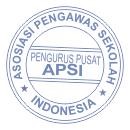 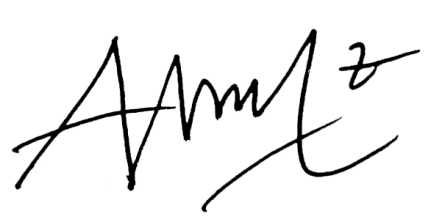 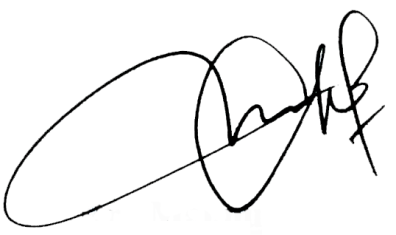 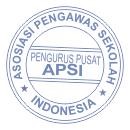 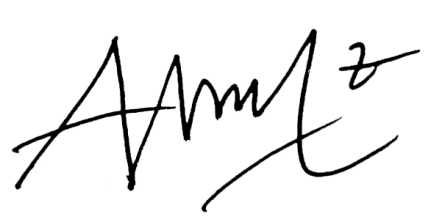 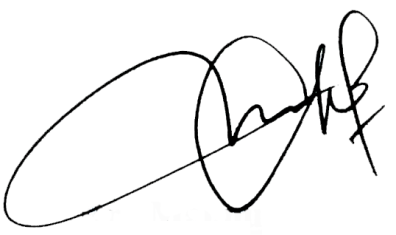 	Dr. Agus Sukoco, M.M. 	Dr. Mahnuri, M.Si 	NTA. 1962120503031001 	NTA. 1958120405031002 NB. Setiap peserta:Membawa laptop Windows 10, office min. 2013 (di tempat TOT disediakan jasa upgrade office)Daftar online di http://bit.ly/TOT-APSI2020  Membawa print out Biodata (terlampir)4.   Mendapat akun APSI-Microsoft sebesar 5 TB untuk big data pengawasan5.   Yang memenuhi syarat mendapat sertifikat Trainer  dari MicrosoftBIODATA PESERTA......................., ..........................2020Peserta.......................................1.Nama Peserta:2.NIP:3.NUPTK:4.Jenis Kelamin:Laki-laki/Perempuan*)5.Jabatan:Pengawas  .....6.Instansi/Unit Kerja:Alamat Instansi:Kabupaten/Kota:Provinsi:Telpon:Fax:Kode Pos:7.No. HP/WA: